SALMAN BIN ABDULAZIZ UNIVERSITY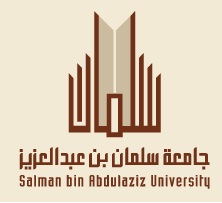 COLLEGE OF ENGINEERINGACADEMIC ADVISINGADVISEE PROFILEStudent InfoFull Name  : ________________________________________________________________________ Student ID  : ______________________ INDEX No : _____________________________________  Program   : ________________________________________________________________________ Date of Birth  : ______________________ Place of Birth : ______________________________ Contact InfoPermanent Address  : _________________________________________________________________ _________________________________________________________________ __________________________________________________________________________________ Mailing Address  : _________________________________________________________________ ________________________________________________________________________________ H/P No    : ______________________________________________  Home Tel No   : ______________________________________________ Email    : ______________________________________________ Parents / Guardian / Relative Info1.  Name   : _________________________________________________________________ Address   : _________________________________________________________________ _________________________________________________________________ Relation   : _________________________ Tel No : _________________________ 2.  Name   : _________________________________________________________________ Address   : _________________________________________________________________ _________________________________________________________________ Relation   : __________________________ Tel No : __________________________ 3.  Name   : _________________________________________________________________ Address   : _________________________________________________________________ _________________________________________________________________ Relation   : __________________________ Tel No : __________________________ Hobby / SkillsList of hobby / Skills:  (1)  ________________________________________________________________________ (2)  ________________________________________________________________________ (3)  ________________________________________________________________________ (4)  ________________________________________________________________________ (5)  ________________________________________________________________________ High school qualificationSubject                                                       grade (in numbers out of 100)English                                                            ___________Mathematics                                                 ___________     Physics                                                            ___________Chemistry                                                      ___________Nonacademic activities List of Nonacademic activities: (1)  _____________________________________________________________________________________ (2)  _____________________________________________________________________________________ (3)  _____________________________________________________________________________________ 